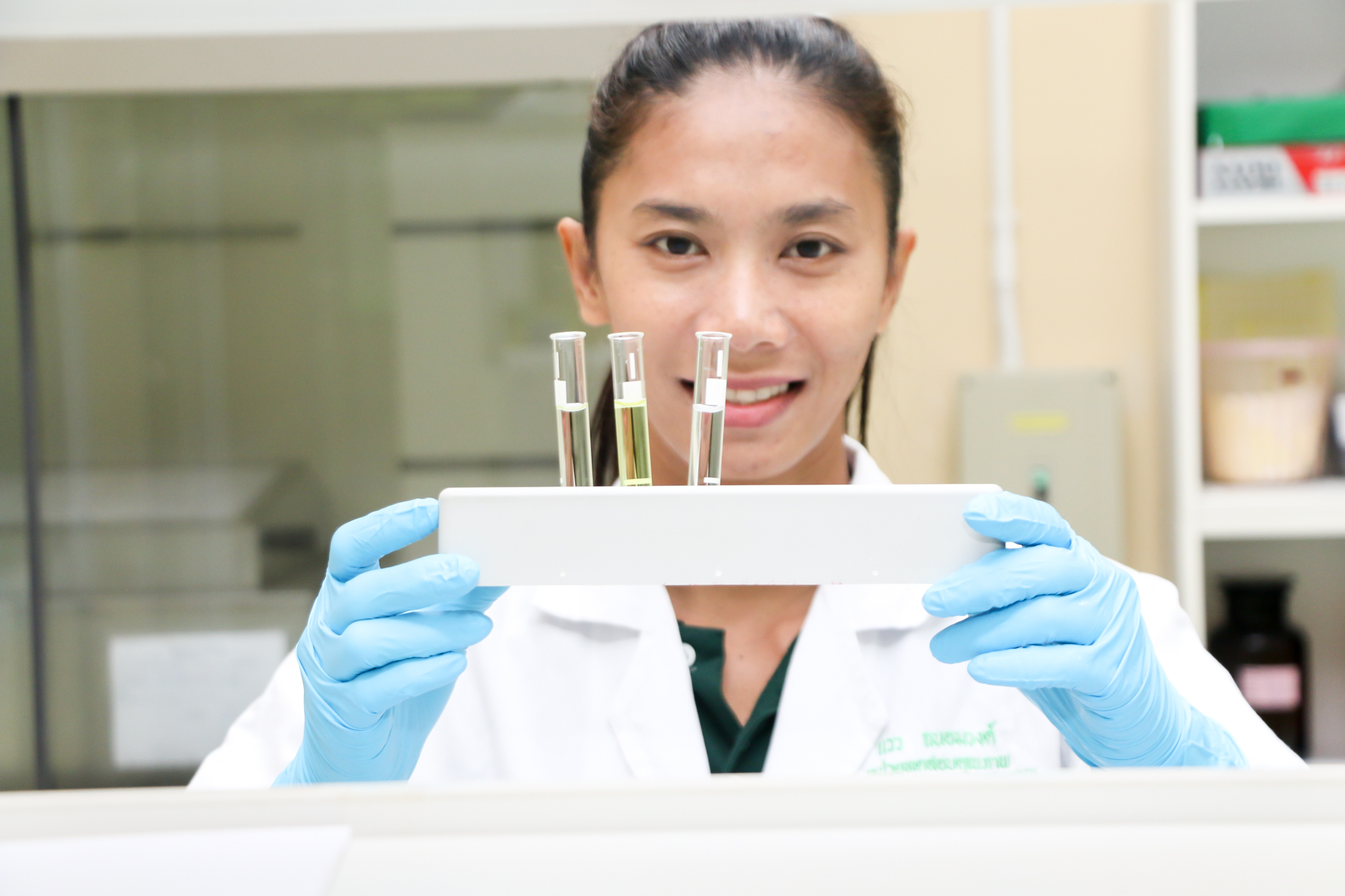 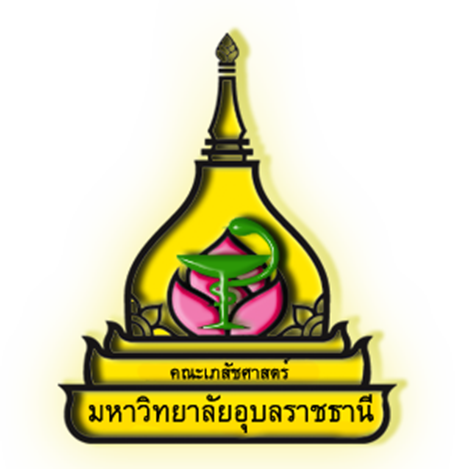 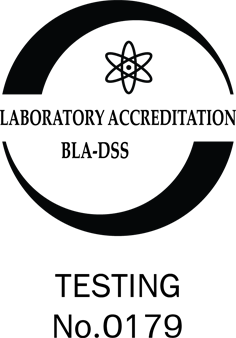 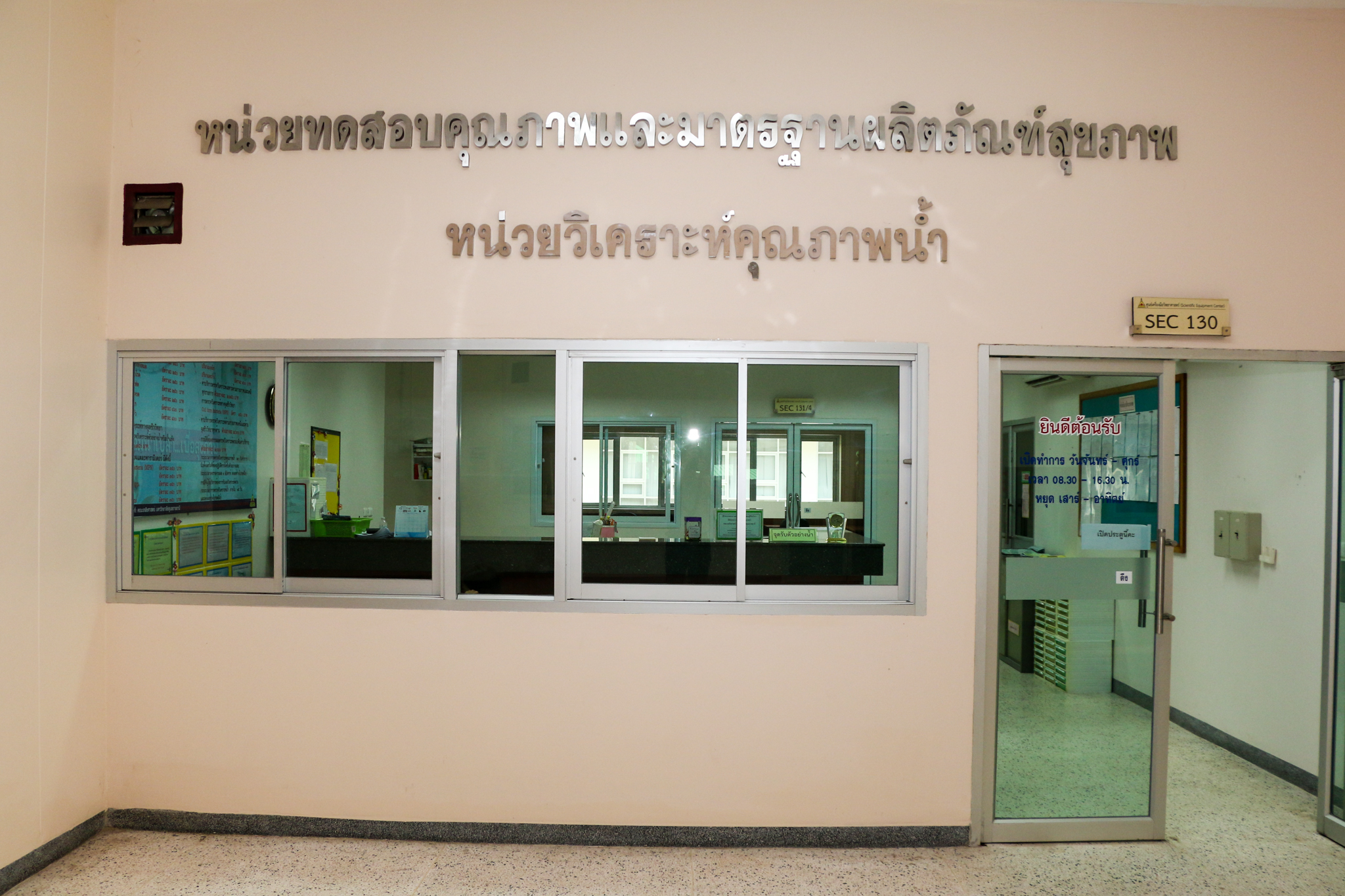 Quality and Standard of Health Products Testing Unit
Faculty of Pharmaceutical Sciences, Ubonratchathani University
หน่วยทดสอบคุณภาพและมาตรฐานผลิตภัณฑ์สุขภาพ
      คณะเภสัชศาสตร์ มหาวิทยาลัยอุบลราชธานีQuality and Standard of Health Products Testing Unit
Faculty of Pharmaceutical Sciences, Ubonratchathani University
หน่วยทดสอบคุณภาพและมาตรฐานผลิตภัณฑ์สุขภาพ
      คณะเภสัชศาสตร์ มหาวิทยาลัยอุบลราชธานีผลิตบัณฑิตที่มีความเป็นเลิศด้านความรู้และทักษะวิชาชีพ มีคุณภาพมาตรฐานในระดับสากล สามารถแข่งขันได้ในประชาคมอาเซียน  และมีคุณธรรมนำความรู้ ดำรงชีวิตบนพื้นฐานความพอเพียงสร้างสรรค์งานวิจัยและนวัตกรรม  เพื่อให้เกิดองค์ความรู้ใหม่  เป็นที่ยอมรับในระดับสากล   สามารถนำไปประยุกต์ใช้ให้เกิดประโยชน์แก่สังคมบริการวิชาการที่ตอบสนองต่อความต้องการของชุมชน  และสร้างเครือข่ายชุมชนที่เข้มแข็ง  เพื่อพัฒนาและยกระดับคุณภาพชีวิตให้สามารถพึ่งพาตนเองได้อย่างยั่งยืนอนุรักษ์ ทำนุบำรุงศิลปวัฒนธรรม ภูมิปัญญาท้องถิ่น และสืบสานขนบธรรมเนียมประเพณีอันดีงามเพื่อธำรงไว้ภายใต้บริบทโลกาภิวัตน์บริหารจัดการเชิงรุกด้วยหลักธรรมาภิบาล  พัฒนาองค์กรให้มีคุณภาพมาตรฐาน เพื่อการดำเนินงานที่เป็นเลิศ  ประชาคมมีคุณภาพชีวิตที่ดีและมีความสุข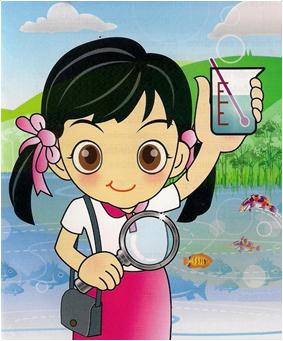 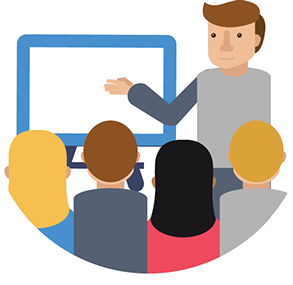 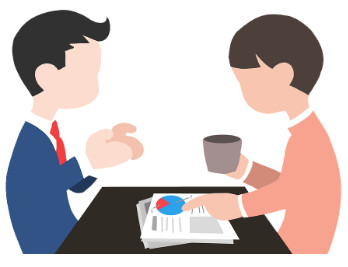 